NABÓR WNIOSKÓW O PRZYZNANIE DOTACJI 
DLA SPÓŁEK WODNYCH NA ROK 2024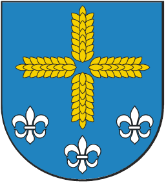 Wójt Gminy Ostrowite ogłasza nabór wniosków o przyznanie dotacji dla spółek wodnych na dofinansowanie działań związanych z bieżącym utrzymaniem wód i urządzeń wodnych lub dofinansowanie realizowanych inwestycji, na terenie Gminy Ostrowite.TERMIN I MIEJSCE SKŁADANIA WNIOSKÓW:Wnioski należy składać w terminie do 15 września 2023 r. w biurze obsługi interesanta Urzędu Gminy w Ostrowite, ul. Lipowa 2, 62-402 Ostrowite  lub przesłać pocztą.Wnioski należy składać w zamkniętej, opisanej kopercie (nazwa i adres spółki wodnej),
z dopiskiem „Nabór wniosków o przyznanie dotacji dla spółek wodnych na dofinansowanie działań związanych z bieżącym utrzymaniem wód i urządzeń wodnych  oraz na finansowanie lub dofinansowanie inwestycji, realizowanych na terenie Gminy Ostrowite”, na odpowiednim formularzu.WYMAGANE ZAŁĄCZNIKI DO WNIOSKU:Do wniosku należy dołączyć:mapa poglądowa planowanych do wykonania robót,potwierdzony za zgodność z oryginałem odpis decyzji o zatwierdzeniu statutu wraz ze zmianami aktualne upoważnienie do składania oświadczeń woli w imieniu wnioskodawcy kosztorys określający szczegółowy zakres rzeczowy i finansowy robót, informacja na temat aktualnego stanu finansów wnioskodawcy, w tym należności i zobowiązania (na dzień składania wniosku) wszystkie zaświadczenia o pomocy de minimis, pomocy de minimis w rolnictwie i pomocy de minimis w rybołówstwie, jakie podmiot prowadzący działalność gospodarczą otrzymał w roku podatkowym, w którym ubiega się o pomoc oraz w dwóch poprzednich latach podatkowych, albo oświadczenie o wielkości ww. pomocy de minis otrzymanej w tym okresie, albo oświadczenie o nieotrzymaniu takiej pomocy w tym okresie,informacje zgodne z wzorem określonym w Rozporządzeniem Rady Ministrów z dnia 29 marca 
2010 r. w sprawie zakresu informacji przedstawionych przez podmiot ubiegający się o pomoc de minimis (Dz. U. z 2010r. Nr 53, poz. 311 z poz. zm.) ZASADY PRZYZNANIA DOFINANSOWANIA:Zasady udzielania dofinansowania działań związanych z bieżącym utrzymaniem wód
i urządzeń wodnych oraz na finansowanie lub dofinansowania inwestycji realizowanych na terenie Gminy Ostrowite wykonywanych przez spółki wodne udzielanych w formie dotacji celowej przez Gminę Ostrowite określa Uchwała Nr XXVI/253/2020  Rady Gminy Ostrowite z dnia 11 sierpnia 
2020 r. w sprawie zasad udzielania, trybu postępowania i sposobu rozliczania dotacji  celowej dla spółek wodnych.INFORMACJA O SPOSOBIE ROZPATRZENIA WNIOSKÓW:Wójt Gminy Ostrowite zawiadamia pisemnie Wnioskodawcę o sposobie załatwieniaOgłoszenie o przyznanych dotacjach publikowane będzie w Biuletynie Informacji
Publicznej Gminy Ostrowite  oraz zamieszczane na tablicy ogłoszeń Urzędu Gminy
w Ostrowitem w terminie 7 dni od dnia rozstrzygnięcia.OGÓLNE WARUNKI REALIZACJI ZADANIA PUBLICZNEGO:Warunkiem udzielenia dotacji jest zawarcie pisemnej umowy pomiędzy spółką
wodną, a Gminą Ostrowite.Spółka wodna, która otrzyma dotację dokonuje rozliczenia, przedkładając rozliczenie
końcowe na formularzu stanowiącym załącznik nr 2 do Uchwały 
Nr XXVI/253/2020  Rady Gminy Ostrowite z dnia 11 sierpnia 2020 r.Wzór wniosku na realizację zadania przez spółki wodne w w/w zakresie został
określony w załączniku nr 1 do w/w Uchwały. Wójt Gminy Ostrowite      /-/ Mateusz Wojciechowski  